Job description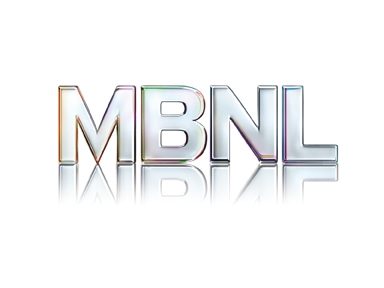 Role title:Change AnalystChange AnalystChange AnalystVersion number:Reports to:MBNL Network Operations Change ManagerMBNL Network Operations Change ManagerDirectorate:Network OperationsNetwork OperationsLocation:ReadingReadingOrganisation structure and department profile:A direct report into the MBNL Network Operations Change Manager. The Change Management department are responsible for coordinating all planned work on the MBNL Estate (EE and 3UK) and across the ESN network.A direct report into the MBNL Network Operations Change Manager. The Change Management department are responsible for coordinating all planned work on the MBNL Estate (EE and 3UK) and across the ESN network.A direct report into the MBNL Network Operations Change Manager. The Change Management department are responsible for coordinating all planned work on the MBNL Estate (EE and 3UK) and across the ESN network.A direct report into the MBNL Network Operations Change Manager. The Change Management department are responsible for coordinating all planned work on the MBNL Estate (EE and 3UK) and across the ESN network.A direct report into the MBNL Network Operations Change Manager. The Change Management department are responsible for coordinating all planned work on the MBNL Estate (EE and 3UK) and across the ESN network.Role purpose:This role will sit within the Emergency Services Network (ESN) programme and will support the MBNL Change Manager in:Carrying out daily tasks and mailbox managementManaging network availability, emergency site access requests and changes.This role will sit within the Emergency Services Network (ESN) programme and will support the MBNL Change Manager in:Carrying out daily tasks and mailbox managementManaging network availability, emergency site access requests and changes.This role will sit within the Emergency Services Network (ESN) programme and will support the MBNL Change Manager in:Carrying out daily tasks and mailbox managementManaging network availability, emergency site access requests and changes.This role will sit within the Emergency Services Network (ESN) programme and will support the MBNL Change Manager in:Carrying out daily tasks and mailbox managementManaging network availability, emergency site access requests and changes.This role will sit within the Emergency Services Network (ESN) programme and will support the MBNL Change Manager in:Carrying out daily tasks and mailbox managementManaging network availability, emergency site access requests and changes.Key Responsibilities and Accountabilities:(In priority order)Manage the Change mailbox proactively, responding to emergency requests and queries in a timely mannerRun reports at specific times as per requirementsEnsure all emergency changes contain required justification, sponsorship and detail to enable MBNL approvalsManage Golden Site outages and ensure the Shareholder Service Management teams are notified in advanceAssist the Change Manager in trend analysis of Permit Efficiency and Utilisation to identify areas for improvement for Small Works ContractorsEnsure outages requested are realistic and aligned to the type of activity being completed to minimise availability impacts Proactively monitor and measure network availability thresholds and quotasAssist the Change Manager in trend analysis of Change KPIs to identify areas for improvement for Change Owner and Implementer groupsAttend Weekly Change Review BoardsAttend Daily / Weekly Network Availability meetingsPerform impact and risk assessment of changes to ensure minimal disruption to services and customersIdentify areas for improvement in the Availability, Change, Site Access and Lockdown processes.Manage the Change mailbox proactively, responding to emergency requests and queries in a timely mannerRun reports at specific times as per requirementsEnsure all emergency changes contain required justification, sponsorship and detail to enable MBNL approvalsManage Golden Site outages and ensure the Shareholder Service Management teams are notified in advanceAssist the Change Manager in trend analysis of Permit Efficiency and Utilisation to identify areas for improvement for Small Works ContractorsEnsure outages requested are realistic and aligned to the type of activity being completed to minimise availability impacts Proactively monitor and measure network availability thresholds and quotasAssist the Change Manager in trend analysis of Change KPIs to identify areas for improvement for Change Owner and Implementer groupsAttend Weekly Change Review BoardsAttend Daily / Weekly Network Availability meetingsPerform impact and risk assessment of changes to ensure minimal disruption to services and customersIdentify areas for improvement in the Availability, Change, Site Access and Lockdown processes.Manage the Change mailbox proactively, responding to emergency requests and queries in a timely mannerRun reports at specific times as per requirementsEnsure all emergency changes contain required justification, sponsorship and detail to enable MBNL approvalsManage Golden Site outages and ensure the Shareholder Service Management teams are notified in advanceAssist the Change Manager in trend analysis of Permit Efficiency and Utilisation to identify areas for improvement for Small Works ContractorsEnsure outages requested are realistic and aligned to the type of activity being completed to minimise availability impacts Proactively monitor and measure network availability thresholds and quotasAssist the Change Manager in trend analysis of Change KPIs to identify areas for improvement for Change Owner and Implementer groupsAttend Weekly Change Review BoardsAttend Daily / Weekly Network Availability meetingsPerform impact and risk assessment of changes to ensure minimal disruption to services and customersIdentify areas for improvement in the Availability, Change, Site Access and Lockdown processes.Manage the Change mailbox proactively, responding to emergency requests and queries in a timely mannerRun reports at specific times as per requirementsEnsure all emergency changes contain required justification, sponsorship and detail to enable MBNL approvalsManage Golden Site outages and ensure the Shareholder Service Management teams are notified in advanceAssist the Change Manager in trend analysis of Permit Efficiency and Utilisation to identify areas for improvement for Small Works ContractorsEnsure outages requested are realistic and aligned to the type of activity being completed to minimise availability impacts Proactively monitor and measure network availability thresholds and quotasAssist the Change Manager in trend analysis of Change KPIs to identify areas for improvement for Change Owner and Implementer groupsAttend Weekly Change Review BoardsAttend Daily / Weekly Network Availability meetingsPerform impact and risk assessment of changes to ensure minimal disruption to services and customersIdentify areas for improvement in the Availability, Change, Site Access and Lockdown processes.Manage the Change mailbox proactively, responding to emergency requests and queries in a timely mannerRun reports at specific times as per requirementsEnsure all emergency changes contain required justification, sponsorship and detail to enable MBNL approvalsManage Golden Site outages and ensure the Shareholder Service Management teams are notified in advanceAssist the Change Manager in trend analysis of Permit Efficiency and Utilisation to identify areas for improvement for Small Works ContractorsEnsure outages requested are realistic and aligned to the type of activity being completed to minimise availability impacts Proactively monitor and measure network availability thresholds and quotasAssist the Change Manager in trend analysis of Change KPIs to identify areas for improvement for Change Owner and Implementer groupsAttend Weekly Change Review BoardsAttend Daily / Weekly Network Availability meetingsPerform impact and risk assessment of changes to ensure minimal disruption to services and customersIdentify areas for improvement in the Availability, Change, Site Access and Lockdown processes.Key Challenges:(in priority order)Mailbox to be kept up to date All email processed within two hoursReports to be produced and distributed as per the scheduleNetwork Availability kept in line with contractual obligations.Mailbox to be kept up to date All email processed within two hoursReports to be produced and distributed as per the scheduleNetwork Availability kept in line with contractual obligations.Mailbox to be kept up to date All email processed within two hoursReports to be produced and distributed as per the scheduleNetwork Availability kept in line with contractual obligations.Mailbox to be kept up to date All email processed within two hoursReports to be produced and distributed as per the scheduleNetwork Availability kept in line with contractual obligations.Mailbox to be kept up to date All email processed within two hoursReports to be produced and distributed as per the scheduleNetwork Availability kept in line with contractual obligations.People Management:Line Manager?Line Manager?Line Manager?NoNoPeople Management:Virtual (project) Manager of people?Virtual (project) Manager of people?Virtual (project) Manager of people?Virtual influence of staff within the Managed Service Provider.Virtual influence of staff within the Managed Service Provider.People Management:Responsible for:allocation of work (task based)setting direction (objective based)performance managementrecruitmentabsence managementResponsible for:allocation of work (task based)setting direction (objective based)performance managementrecruitmentabsence managementResponsible for:allocation of work (task based)setting direction (objective based)performance managementrecruitmentabsence managementnonononononononononoPeople Management:No of direct reports:No of direct reports:No of direct reports:NoneNonePeople Management:Overall team size (headcount):Overall team size (headcount):Overall team size (headcount):N/AN/AKey Relationships:(level, nature and purpose)Within own function:Level: Manager and functional headsNature: Communicate, consult, inform and advisePurpose: To support ESNs requirements surrounding availability management.Across other function:Level: Functional headsNature: Communicate, consult, inform and advisePurpose: To ensure ESN requirements and KPIs are fully understood across the business.External suppliers: Level: Peers / Managers across MSP and Third PartiesNature: Negotiate, influence and consultPurpose:  To ensure ESN requirements and KPIs are satisfied.External customers:Level: Peers / ManagersNature: Communicate, consult, inform and advisePurpose: To assure the Customer that the ESN Service is being managed proactively in their interests.Within own function:Level: Manager and functional headsNature: Communicate, consult, inform and advisePurpose: To support ESNs requirements surrounding availability management.Across other function:Level: Functional headsNature: Communicate, consult, inform and advisePurpose: To ensure ESN requirements and KPIs are fully understood across the business.External suppliers: Level: Peers / Managers across MSP and Third PartiesNature: Negotiate, influence and consultPurpose:  To ensure ESN requirements and KPIs are satisfied.External customers:Level: Peers / ManagersNature: Communicate, consult, inform and advisePurpose: To assure the Customer that the ESN Service is being managed proactively in their interests.Within own function:Level: Manager and functional headsNature: Communicate, consult, inform and advisePurpose: To support ESNs requirements surrounding availability management.Across other function:Level: Functional headsNature: Communicate, consult, inform and advisePurpose: To ensure ESN requirements and KPIs are fully understood across the business.External suppliers: Level: Peers / Managers across MSP and Third PartiesNature: Negotiate, influence and consultPurpose:  To ensure ESN requirements and KPIs are satisfied.External customers:Level: Peers / ManagersNature: Communicate, consult, inform and advisePurpose: To assure the Customer that the ESN Service is being managed proactively in their interests.Within own function:Level: Manager and functional headsNature: Communicate, consult, inform and advisePurpose: To support ESNs requirements surrounding availability management.Across other function:Level: Functional headsNature: Communicate, consult, inform and advisePurpose: To ensure ESN requirements and KPIs are fully understood across the business.External suppliers: Level: Peers / Managers across MSP and Third PartiesNature: Negotiate, influence and consultPurpose:  To ensure ESN requirements and KPIs are satisfied.External customers:Level: Peers / ManagersNature: Communicate, consult, inform and advisePurpose: To assure the Customer that the ESN Service is being managed proactively in their interests.Within own function:Level: Manager and functional headsNature: Communicate, consult, inform and advisePurpose: To support ESNs requirements surrounding availability management.Across other function:Level: Functional headsNature: Communicate, consult, inform and advisePurpose: To ensure ESN requirements and KPIs are fully understood across the business.External suppliers: Level: Peers / Managers across MSP and Third PartiesNature: Negotiate, influence and consultPurpose:  To ensure ESN requirements and KPIs are satisfied.External customers:Level: Peers / ManagersNature: Communicate, consult, inform and advisePurpose: To assure the Customer that the ESN Service is being managed proactively in their interests.Critical Knowledge and Experience (non-time related):professional / technicalA level or relevant degree level. Can demonstrate a high work effect.professional / technicalA level or relevant degree level. Can demonstrate a high work effect.professional / technicalA level or relevant degree level. Can demonstrate a high work effect.professional / technicalA level or relevant degree level. Can demonstrate a high work effect.professional / technicalA level or relevant degree level. Can demonstrate a high work effect.Critical Knowledge and Experience (non-time related):must have:Must have proven experience of Change / Service Management, in an IT / Telecoms related roleExcellent Communication skills (written and oral) – especially around questioningGood computer and software package knowledge – Excel (Advanced), PowerPoint.Must have proven experience of Change / Service Management, in an IT / Telecoms related roleExcellent Communication skills (written and oral) – especially around questioningGood computer and software package knowledge – Excel (Advanced), PowerPoint.Must have proven experience of Change / Service Management, in an IT / Telecoms related roleExcellent Communication skills (written and oral) – especially around questioningGood computer and software package knowledge – Excel (Advanced), PowerPoint.Must have proven experience of Change / Service Management, in an IT / Telecoms related roleExcellent Communication skills (written and oral) – especially around questioningGood computer and software package knowledge – Excel (Advanced), PowerPoint.Critical Knowledge and Experience (non-time related):nice to have:RAN experience preferentialRelease Management ExperienceShould have experience of IT Service Management tools.RAN experience preferentialRelease Management ExperienceShould have experience of IT Service Management tools.RAN experience preferentialRelease Management ExperienceShould have experience of IT Service Management tools.RAN experience preferentialRelease Management ExperienceShould have experience of IT Service Management tools.Critical Knowledge and Experience (non-time related):business / contextAbility to facilitate relations between peers, suppliers and customers.business / contextAbility to facilitate relations between peers, suppliers and customers.business / contextAbility to facilitate relations between peers, suppliers and customers.business / contextAbility to facilitate relations between peers, suppliers and customers.business / contextAbility to facilitate relations between peers, suppliers and customers.Critical Knowledge and Experience (non-time related):must have:Must be able to learn, understand, and apply new technologies and practicesExperience working both independently and in a team-oriented, collaborative environment is essentialGood interpersonal, written, and oral communication skills.Must be able to learn, understand, and apply new technologies and practicesExperience working both independently and in a team-oriented, collaborative environment is essentialGood interpersonal, written, and oral communication skills.Must be able to learn, understand, and apply new technologies and practicesExperience working both independently and in a team-oriented, collaborative environment is essentialGood interpersonal, written, and oral communication skills.Must be able to learn, understand, and apply new technologies and practicesExperience working both independently and in a team-oriented, collaborative environment is essentialGood interpersonal, written, and oral communication skills.Critical Knowledge and Experience (non-time related):nice to have:Able to effectively prioritise and execute tasks in a high-pressure environmentCan adapt to shifting priorities, demands, and timelines using analytical and problem-solving capabilitiesExcellent relationship building skillsCustomer focused and business awareProven ability to turn vision into realitySolid negotiation skillsTenacious, self-motivated and able to work unsupervisedDeadline-oriented and able to meet targets and goals.Able to effectively prioritise and execute tasks in a high-pressure environmentCan adapt to shifting priorities, demands, and timelines using analytical and problem-solving capabilitiesExcellent relationship building skillsCustomer focused and business awareProven ability to turn vision into realitySolid negotiation skillsTenacious, self-motivated and able to work unsupervisedDeadline-oriented and able to meet targets and goals.Able to effectively prioritise and execute tasks in a high-pressure environmentCan adapt to shifting priorities, demands, and timelines using analytical and problem-solving capabilitiesExcellent relationship building skillsCustomer focused and business awareProven ability to turn vision into realitySolid negotiation skillsTenacious, self-motivated and able to work unsupervisedDeadline-oriented and able to meet targets and goals.Able to effectively prioritise and execute tasks in a high-pressure environmentCan adapt to shifting priorities, demands, and timelines using analytical and problem-solving capabilitiesExcellent relationship building skillsCustomer focused and business awareProven ability to turn vision into realitySolid negotiation skillsTenacious, self-motivated and able to work unsupervisedDeadline-oriented and able to meet targets and goals.Any other comments:ITIL Foundation Certified (v3) or able to demonstrate the ability to achieve this qualification with minimal trainingUnderstanding of and passion for Service DeliveryStrong IT / RAN awarenessAbility to understand technology at a high level.ITIL Foundation Certified (v3) or able to demonstrate the ability to achieve this qualification with minimal trainingUnderstanding of and passion for Service DeliveryStrong IT / RAN awarenessAbility to understand technology at a high level.ITIL Foundation Certified (v3) or able to demonstrate the ability to achieve this qualification with minimal trainingUnderstanding of and passion for Service DeliveryStrong IT / RAN awarenessAbility to understand technology at a high level.ITIL Foundation Certified (v3) or able to demonstrate the ability to achieve this qualification with minimal trainingUnderstanding of and passion for Service DeliveryStrong IT / RAN awarenessAbility to understand technology at a high level.ITIL Foundation Certified (v3) or able to demonstrate the ability to achieve this qualification with minimal trainingUnderstanding of and passion for Service DeliveryStrong IT / RAN awarenessAbility to understand technology at a high level.